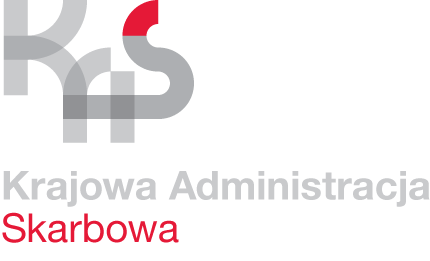 Załącznik nr 9 do SIWZZOBOWIĄZANIE DO UDOSTĘPNIENIA OSÓB, KTÓRE BĘDĄ UCZESTNICZYĆ W REALIZACJI ZAMÓWIENIA Na potrzeby postępowania o udzielenie zamówienia publicznego pn.: „Wykonanie robót budowalnych w budynku należącym do Izby Administracji Skarbowej w Zielonej Górze przy ul. dr. Pieniężnego 24”, prowadzonego w trybie przetargu nieograniczonego przez Izbę Administracji Skarbowej w Zielonej Górze - sprawa nr 0801-ILZ.260.12.2019Uwaga! Nie jest wymagane złożenie niniejszego załącznika w przypadku nie korzystania z udostępniania doświadczenia do wykonania zamówienia od innych podmiotów. Ja (nazwa i adres podmiotu udostępniającego)…………………………………………………………………………………………………………………………………………….………….……………………………………………………………………………………………………………………………………………………………………………………………………………………………………………………….Zobowiązuję się do udostępnienia Wykonawcy:Nazwa i adres Wykonawcy:……………………………………………………………………...…………………………………………………………………………………………………………………………………………………………………………………………………………………………………………………………………………………………………………………………………………………………który złożył ofertę w postępowaniu prowadzonym w trybie przetargu nieograniczonego pn.: „Wykonanie robót budowalnych w budynku należącym do Izby Administracji Skarbowej w Zielonej Górze przy ul. dr. Pieniężnego 24” osób, które będą uczestniczyć w wykonywaniu przedmiotu zamówienia i  oświadczamy, że do realizacji zamówienia publicznego skierowane zostały  następujące  osoby:................................., data ………… 2019 r.	Wykonawca:……………………………………………………………………………………………………………………………………………………………………………… (Należy wpisać pełną nazwę/firmę, adres, w zależności od podmiotu: NIP/PESEL, KRS/CEiDG)reprezentowany przez:…………………………………………………………………………………………………………………………(Należy wpisać imię, nazwisko, stanowisko/podstawa do  reprezentacji)Zamawiający:Izba Administracji Skarbowejw Zielonej Górzeul. Gen. Władysława Sikorskiego 265-454 Zielona GóraLp.Funkcja/ zakres wykonywanych czynnościImię i nazwisko osoby, która 
będzie pełnić funkcje Kwalifikacje zawodowe / wykształcenie/doświadczenie (podać  w latach pracy)Uprawnienia (podać rodzaj/ zakres posiadanych uprawnień )Podstawa do dysponowania osobą1.2.Dokument opatrzonym Kwalifikowanym podpisem elektronicznym